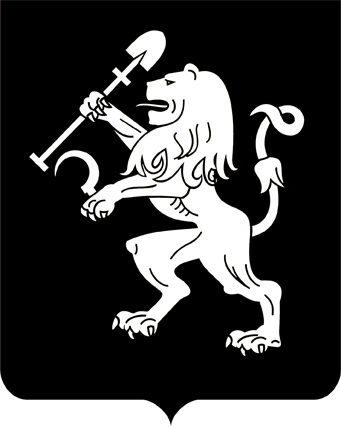 АДМИНИСТРАЦИЯ ГОРОДА КРАСНОЯРСКАПОСТАНОВЛЕНИЕО внесении изменения в постановление администрации города от 28.12.2017 № 848На основании решения городской комиссии по рассмотрению тарифов (цен) (протокол от 07.04.2023 № 6), в соответствии со статьей 101 Федерального закона от 29.12.2012 № 273-ФЗ «Об образовании в Российской Федерации», статьей 17 Федерального закона от 06.10.2003                   № 131-ФЗ «Об общих принципах организации местного самоуправления в Российской Федерации», решением Красноярского городского Совета от 22.12.2006  № 12-263 «О порядке установления тарифов (цен) на услуги (работы) муниципальных предприятий и учреждений», руководствуясь статьями 41, 58, 59, 66 Устава города Красноярска, ПОСТАНОВЛЯЮ:1. Внести изменение в приложение к постановлению администрации города от 28.12.2017 № 848 «Об утверждении тарифов (цен)                           на платные образовательные услуги, оказываемые муниципальным автономным общеобразовательным учреждением «Средняя школа № 19 имени А.В. Седельникова», изложив его в редакции согласно приложению к настоящему постановлению.2. Настоящее постановление опубликовать в газете «Городские новости» и разместить на официальном сайте администрации города.3. Постановление вступает в силу со дня его официального опубликования.Глава города                                                                              В.А. ЛогиновПриложение к постановлениюадминистрации городаот ____________ № ________«Приложение к постановлениюадминистрации городаот 28.12.2017 № 848ТАРИФЫ (ЦЕНЫ) на платные образовательные услуги, оказываемые муниципальным автономным общеобразовательным учреждением «Средняя школа № 19  имени А.В. Седельникова»*Под часом понимается продолжительность занятий в соответствии с рекомендуемыми режимами занятий, предусмотренными государственными санитарными правилами и нормативами для образовательных учреждений соответствующих типов и видов.».25.05.2023№ 363№ п/пНаименование услуги (работы)Коли-чество человек в группеТариф (цена), руб./чел./час.*1Филология (русский язык, литература)10220,002Филология (иностранный язык)10300,003Математика и информатика (математика, алгебра, геометрия, информатика и информационно-коммуникационные технологии)10220,004Общественно-научные предметы (история, обществознание, экономика, право, география)10220,005Естественно-научные предметы (физика, химия, биология)10250,006Индивидуальные занятия по соответствующему предмету, не предусмотренные учебным планом1800,007«АБВГДейка» – школа будущего первоклассника12150,008«Развивайка»10190,009«Маленькие дизайнеры»10200,0010«Тикоконструирование»10230,0011«Танцевальная фантазия»10240,0012«Волшебные бусины»10200,0013«Очумелые ручки»10200,0014Актерское мастерство10260,0015«Оригами»10190,0016Хореография10250,0017«Студия песка»10170,0018«От шапки до джемпера»10190,0019Изостудия10200,0020Обучение вокалу10230,0021Обучение игре на гитаре10300,0022«Город легомастеров»10250,0023Дисциплины физкультурно-спортивной направленности (тхэквондо, каратэ, лыжи, футбол, шахматы, др.)10220,0024Услуги педагога-психолога (индивидуальные занятия, консультация)1600,0025Услуги учителя-логопеда (индивидуальные занятия, консультация)1700,0026Услуги учителя-дефектолога (индивидуальные занятия, консультация)1700,00